TEMPERATURA DI EQUILIBRIO: SOLUZIONE GRAFICA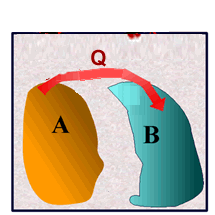 In questi appunti descriverò come ottenere la temperatura di equilibrio fra due sostanze in contato termico e poste fra pareti adiabatiche (cioè: due sostanze che si scambiano calore fra loro ma che non hanno alcun scambio termico con l’esterno).La teoria dello scambio termico fra pareti adiabatiche è descritta negli appunti “SCAMBIO TERMICO FRA PARETI ADIABATICHE”: qui faccio un breve riassunto. Guarda la figura1: A e B sono due oggetti in contatto termico: il corpo A è più caldo del corpo B e perciò il corpo A cede il calore Q al corpo B: di conseguenza, A si raffredda mentre B si riscalda.  La temperatura di A diminuisce, quella di B aumenta… finché le due temperature giungono ad avere lo stesso valore: a questo punto i due corpi sono all’equilibrio termico e lo scambio termico cessa. La temperatura a cui avviene l’equilibrio termico è chiamata temperatura di equilibrio (Teq).Adesso vedremo come ottenere il valore di Teq usando il grafico Q-T del riscaldamento/raffreddamento che abbiamo descritto in classe. COME COSTRUIRE IL GRAFICO Q-T  E  CALCOLARE TeqIl modo più rapido per capire la tecnica del calcolo grafico di Teq è quella di fare un semplice esempio. Supponiamo che A abbia una capacità termica CA=200cal/°C ed una temperatura iniziale TA_I=50°C ; supponiamo poi che B abbia una capacità termica CB=400cal/°C ed una temperatura iniziale TB_I=10°C. Voglio sapere qual è la temperatura Teq a cui avviene l’equilibrio termico mettendo in contatto termico i due oggetti.Per prima cosa notiamo che il corpo A è più caldo di B: perciò A si raffredda mentre B si riscalda.Per prima cosa, scriviamo la Tabella di raffreddamento di A (Tabella1). La colonna QA rappresenta il calore perso dal corpo: la colonna TA rappresenta la variazione di temperatura dovuta alla perdita di calore: la colonna TA rappresenta la temperatura finale raggiunta da A.   Poiché per disegnare una retta ho bisogno di due punti, la Tabella ha due righe, una per ogni valore di QA che uso.Poi scelgo due valori di QA, in modo del tutto arbitrario, e calcolo TA e TA. Per comodità nella prima riga pongo QA1=0cal → TA1 = 0°C e TA1 = TA1_I = 50°C. Nella seconda riga pongo QA2 = -6000cal (perché proprio -6000cal? Ve lo spiegherò fra qualche riga), poi calcolo TA2 = QA2/CA = -30°C  ed infine calcolo TA2 = TA_I + TA2 = 50°C + (-30°C) = 20°C (vedi Tabella1).Dopodiché, disegno i due punti che ho appena trovato nel grafico Q-T: A1 = (0cal , 50°C) ; A2 = (6000cal , 20°C).Infine, traccio la retta di raffreddamento di A. Nota che il valore di Q è espresso in valore assoluto (vedi Figura2).Ripetiamo tutti i passaggi per il corpo B:Scriviamo la Tabella di riscaldamento di B (Tabella2).Poi scelgo due valori di QB, in modo del tutto arbitrario, e calcolo TB e TB. Nella prima riga uso il valore QB1=0cal → TB1 = 0°C e TB1 = TB1_l = 10°C.  Nella seconda riga pongo QB2=+6000cal, poi calcolo TB2 = QB2/CB = +15°C  ed infine calcolo TB2 = TB_I + TB2 = 10°C + 15°C = 25°C. Dopodiché, disegno i due punti che ho appena trovato nel grafico Q-T: B1 = (0cal , 20°C) ; B2 = (6000cal , 25°C)Infine, traccio la retta di riscaldamento di B (vedi Figura2).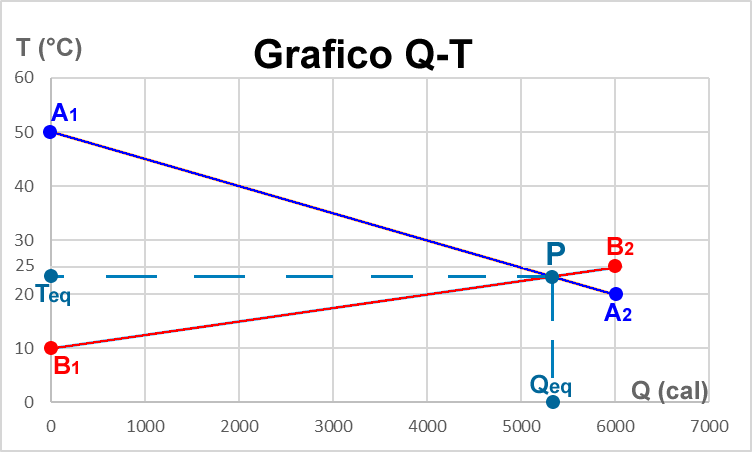 Figura 2Nota che le due rette si incontrano in un punto P: il valore sull’asse Y di P (Teq) rappresenta proprio la temperatura di equilibrio! Il valore sull’asse X (Qeq) indica invece il calore che è necessario scambiare fra A e B affinché si raggiunga l’equilibrio. Dal grafico risulta: Teq = 23°C , Qeq = 5300 cal.UNA NOTA SUL VALORE DI “Q2” DA USARE NELLA TABELLAPer calcolare i valori nella seconda riga delle Tabelle di raffreddamento/riscaldamento ho suggerito di usare Q2 = 6000cal. Perché proprio questo valore? In realtà, qualsiasi valore va bene, però l’ideale è usare un valore di Q2 prossimo a Qeq: infatti, se Q2 dovesse essere molto minore di Qeq le rette rischiano di non incontrarsi nel grafico (Figura 3a); se invece scelgo un valore molto maggiore di Qeq il punto di incontro P risulta poco preciso (Figura 3b). Il problema è che… non è possibile sapere il valore Qeq prima di disegnare il grafico! In realtà, con un minimo d’occhio fisico è possibile stimare il valore di Qeq prima di disegnare il grafico e di conseguenza avere un’idea del valore Q2 da usare nelle Tabelle: nei problemi che vi darò vi suggerirò io il valore di Q2 più adatto.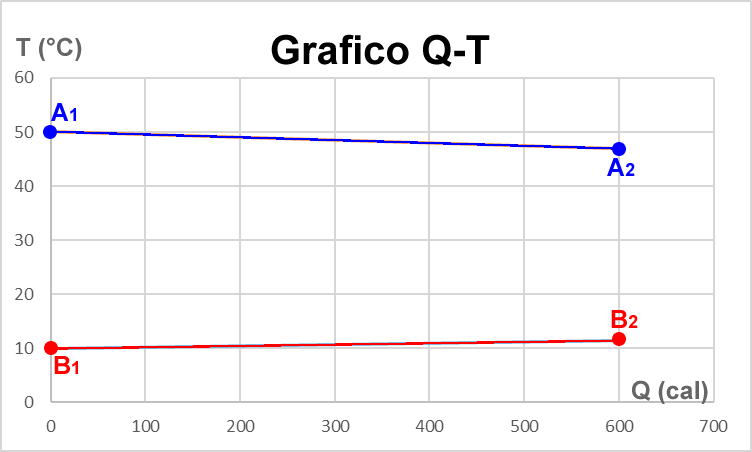 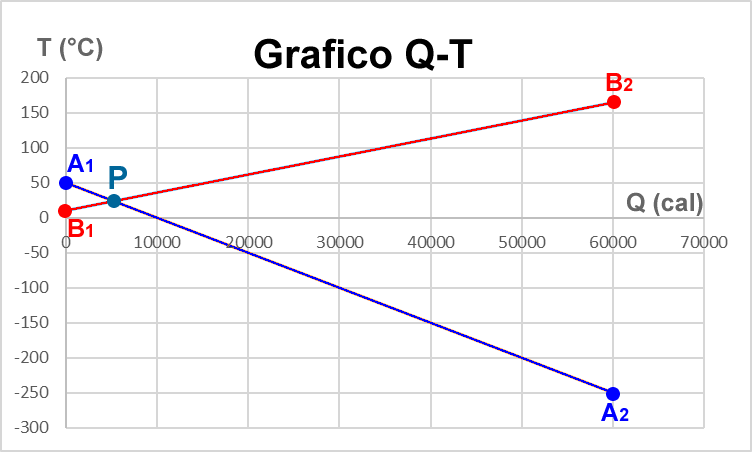 Tabella di raffreddamentoTabella di raffreddamentoTabella di raffreddamentoQATATA0 cal0 °C50°C-6000cal-30°C20°CTabella di riscaldamentoTabella di riscaldamentoTabella di riscaldamentoQBTBTB0 cal0 °C10°C+6000cal+15°C25°C